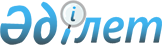 "2016-2018 жылдарға арналған аудандық бюджет туралы" Жуалы аудандық мәслихатының 2015 жылғы 24 желтоқсандағы № 50-3 шешіміне өзгерістер енгізу туралыЖамбыл облысы Жуалы ауданы мәслихатының 2016 жылғы 5 наурыздағы № 53-6 шешімі. Жамбыл облысы Әділет департаментінде 2016 жылғы 10 наурызда № 2972 болып тіркелді      РҚАО-ның ескертпесі.

      Құжаттың мәтінінде түпнұсқаның пунктуациясы мен орфографиясы сақталған.

      Қазақстан Республикасының 2008 жылғы 4 желтоқсандағы Бюджет кодексінің 109 бабына, "Қазақстан Республикасындағы жергілікті мемлекеттік басқару және өзін-өзі басқару туралы" 2001 жылғы 23 қаңтардағы Қазақстан Республикасы Заңының 6 бабына сәйкес және "2016-2018 жылдарға арналған облыстық бюджет туралы" Жамбыл облыстық мәслихатының 2015 жылғы 14 желтоқсандағы № 43-3 шешіміне өзгерістер мен толықтыру енгізу туралы" Жамбыл облыстық мәслихатының 2016 жылғы 24 ақпандағы № 46-5 шешімі (Нормативтік құқықтық кесімдердің мемлекеттік тіркеу тізілімде № 2952 болып тіркелген) негізінде Жуалы аудандық мәслихат ШЕШІМ ҚАБЫЛДАДЫ: 

      1. "2016-2018 жылдарға арналған аудандық бюджет туралы" Жуалы аудандық мәслихаттың 2015 жылғы 24 желтоқсандағы № 50-3 (Нормативтік құқықтық кесімдердің мемлекеттік тіркеу тізілімінде № 2878 болып тіркелген, 2016 жылдың 5 қаңтарында № 2-3-4 (8559) аудандық "Жаңа өмір"-"Новая жизнь" газетінде жарияланған) шешіміне келесі өзгерістер енгізілсін:

      1 тармақта:

      1) тармақшада:

      "7 353 415" деген сандар "6 851 855" деген сандармен ауыстырылсын;

       "955 534" деген сандар "440 534" деген сандармен ауыстырылсын; 

      "6 392 193" деген сандар "6 405 633" деген сандармен ауыстырылсын; 

      2) тармақшада: 

      "7353415" деген сандар "7 424 922" деген сандармен ауыстырылсын; 

      5) тармақшада: 

      "-22 061" деген сандар "-595128" деген сандармен ауыстырылсын;

      6) тармақшада: 

      "22 061" деген сандар "595128" деген сандармен ауыстырылсын;

      "0" деген сандар "573067" деген сандармен ауыстырылсын.

       Аталған шешімнің 1 және 5 қосымшалары осы шешімнің 1 және 2 қосымшасына сәйкес жаңа редакцияда мазмұндалсын. 

       2. Осы шешімнің орындалуына бақылау және интернет – ресурстарында жариялауды аудандық мәслихаттың әкімшілік аумақтық құрылым, аумақты әлеуметтік экономикалық дамыту, бюджет және жергілікті салықтар мәселелері, адамдарды құқығын қорғау жөніндегі тұрақты комиссиясына жүктелсін. 

      3. Осы шешім әділет органдарында мемлекеттік тіркеуден өткен күннен бастап күшіне енеді және 2016 жылдың 1 қаңтарынан қолданысқа енгізіледі. 

 2016 жылға арналған аудандық бюджет 2016 жылға әр бір ауылдық округтер бойынша бюджеттік бағдарламалар      мың теңге


					© 2012. Қазақстан Республикасы Әділет министрлігінің «Қазақстан Республикасының Заңнама және құқықтық ақпарат институты» ШЖҚ РМК
				
      Аудандық мәслихат 
сессиясының төрағасы 

К.Айтқұлова

      Аудандық 
мәслихаттың хатшысы 

Е.Тлеубеков
Жуалы аудандық мәслихатының
2016 жылғы 5 наурыздағы
№ 53-6 шешіміне 1 қосымшаЖуалы аудандық мәслихатының
2015 жылғы 24 желтоқсандағы
№ 50-3 шешіміне 1 қосымшаСанаты

Санаты

Санаты

Сыныбы

Сыныбы

Атауы

Сомасы (мың теңге)

Ішкі сыныбы

Сомасы (мың теңге)

Ішкі сыныбы

Сомасы (мың теңге)

1

2

3

4

5

І.КІРІСТЕР

6 851 855

1

Салықтық түсімдер

440 534

01

Табыс салығы

204 000

2

Жеке табыс салығы

204 000

03

Әлеуметтік салық

150 369

1

Әлеуметтік салық

150 369

04

Меншікке салынатын салықтар

70 148

1

Мүлікке салынатын салықтар

34 147

3

Жер салығы

5 433

4

Көлік құралдарына салынатын салық

27 676

5

Бірыңғай жер салығы

2 892

05

Тауарларға, жұмыстарға және қызметтерге салынатын iшкi салықтар

10 362

2

Акциздер

2 442

3

Табиғи және басқада ресурстарды пайдаланғаны үшiн түсетiн түсiмдер

915

4

Кәсіпкерлік және кәсіби қызметті жүргізгені үшін алынатын алымдар

7 005

08

Заңдық мәнді іс-әрекеттерді жасағаны және (немесе) оған уәкілеттігі бар мемлекеттік органдар немесе лауазымды адамдар құжаттар бергені үшін алынатын міндетті төлемдер

5 655

1

Мемлекеттік баж

5 655

2

Салықтық емес түсімдер

4 146

01

Мемлекеттік меншіктен түсетін кірістер

1 472

1

Мемлекеттік кәсіпорындардың таза кірісі бөлігінің түсімдері

64

5

Мемлекет меншігіндегі мүлікті жалға беруден түсетін кірістер

1 408

02

Мемлекеттік бюджеттен қаржыландырылатын мемлекеттік мекемелердің тауарларды (жұмыстарды, қызметтерді) өткізуінен түсетін түсімдер

12

1

Мемлекеттік бюджеттен қаржыландырылатын мемлекеттік мекемелердің тауарларды (жұмыстарды, қызметтерді) өткізуінен түсетін түсімдер

12

03

Мемлекеттік бюджеттен қаржыландырылатын мемлекеттік мекемелер ұйымдастыратын мемлекеттік сатып алуды өткізуден түсетін ақша түсімдері

10

1

Мемлекеттік бюджеттен қаржыландырылатын мемлекеттік мекемелер ұйымдастыратын мемлекеттік сатып алуды өткізуден түсетін ақша түсімдері

10

04

Мемлекеттік бюджеттен қаржыландырылатын, сондай-ақ Қазақстан Республикасы Ұлттық Банкінің бюджетінен (шығыстар сметасынан) қамтылатын және қаржыландырылатын мемлекеттік мекемелер салатын айыппұлдар, өсімпұлдар, санкциялар, өндіріп алулар

102

1

Мұнай секторы ұйымдарынан түсетін түсімдерді қоспағанда, мемлекеттік бюджеттен қаржыландырылатын, сондай-ақ Қазақстан Республикасы Ұлттық Банкінің бюджетінен (шығыстар сметасынан) ұсталатын және қаржыландырылатын мемлекеттік мекемелер салатын айыппұлдар, өсімпұлдар, санкциялар, өндіріп алулар

102

06

Өзге де салықтық емес түсiмдер

2 550

1

Өзге де салықтық емес түсiмдер

2 550

3

Негізгі капиталды сатудан түсетін түсімдер

1 542

03

Жерді және материалдық емес активтерді сату 

1 542

1

Жерді сату 

1 092

2

Материалдық емес активтерді сату 

450

4

Трансферттердің түсімдері

6 405 633

02

Мемлекеттiк басқарудың жоғары тұрған органдарынан түсетiн трансферттер

6 405 633

2

Облыстық бюджеттен түсетiн трансферттер

6 405 633

Функционалдық топ

Функционалдық топ

Функционалдық топ

Функционалдық топ

Сомасы (мың теңге)

Бюджеттік бағдарламалардың әкімшісі

Бюджеттік бағдарламалардың әкімшісі

Бюджеттік бағдарламалардың әкімшісі

Сомасы (мың теңге)

Бағдарлама

Бағдарлама

Сомасы (мың теңге)

Атауы

Сомасы (мың теңге)

1

1

1

2

3

 II. ШЫҒЫНДАР

7424922

01

Жалпы сипаттағы мемлекеттiк қызметтер 

415791

112

Аудан (облыстық маңызы бар қала) мәслихатының аппараты

21156

001

Аудан (облыстық маңызы бар қала) мәслихатының қызметін қамтамасыз ету жөніндегі қызметтер

20791

003

Мемлекеттік органның күрделі шығыстары

365

122

Аудан (облыстық маңызы бар қала) әкімінің аппараты

104112

001

Аудан (облыстық маңызы бар қала) әкімінің қызметін қамтамасыз ету жөніндегі қызметтер

96812

003

Мемлекеттік органның күрделі шығыстары

7300

123

Қаладағы аудан, аудандық маңызы бар қала, кент, ауыл, ауылдық округ әкімінің аппараты

234092

001

Қаладағы аудан, аудандық маңызы бар қала, кент, ауыл, ауылдық округ әкімінің қызметін қамтамасыз ету жөніндегі қызметтер

230312

022

Мемлекеттік органның күрделі шығыстары

3780

452

Ауданның (облыстық маңызы бар қаланың) қаржы бөлімі

21726

001

Ауданның (облыстық маңызы бар қаланың) бюджетін орындау және коммуналдық меншігін басқару саласындағы мемлекеттік саясатты іске асыру жөніндегі қызметтер 

19531

003

Салық салу мақсатында мүлікті бағалауды жүргізу

1325

010

Жекешелендіру, коммуналдық меншікті басқару, жекешелендіруден кейінгі қызмет және осыған байланысты дауларды реттеу 

500

018

Мемлекеттік органның күрделі шығыстары

370

453

Ауданның (облыстық маңызы бар қаланың) экономика және бюджеттік жоспарлау бөлімі

16546

001

Экономикалық саясатты, мемлекеттік жоспарлау жүйесін қалыптастыру және дамыту саласындағы мемлекеттік саясатты іске асыру жөніндегі қызметтер

15976

004

Мемлекеттік органның күрделі шығыстары

570

458

Ауданның (облыстық маңызы бар қаланың) тұрғын үй-коммуналдық шаруашылығы, жолаушылар көлігі және автомобиль жолдары бөлімі

10015

001

Жергілікті деңгейде тұрғын үй-коммуналдық шаруашылығы, жолаушылар көлігі және автомобиль жолдары саласындағы мемлекеттік саясатты іске асыру жөніндегі қызметтер

9755

013

Мемлекеттік органның күрделі шығыстары

260

494

Ауданның (облыстық маңызы бар қаланың) кәсіпкерлік және өнеркәсіп бөлімі

8144

001

Жергілікті деңгейде кәсіпкерлікті және өнеркәсіпті дамыту саласындағы мемлекеттік саясатты іске асыру жөніндегі қызметтер

7854

003

Мемлекеттік органның күрделі шығыстары

290

02

Қорғаныс

3157

122

Аудан (облыстық маңызы бар қала) әкімінің аппараты

3157

005

Жалпыға бірдей әскери міндетті атқару шеңберіндегі іс-шаралар

3157

03

Қоғамдық тәртіп, қауіпсіздік, құқықтық, сот, қылмыстық-атқару қызметі

2500

458

Ауданның (облыстық маңызы бар қаланың) тұрғын үй-коммуналдық шаруашылығы, жолаушылар көлігі және автомобиль жолдары бөлімі

2500

021

Елдi мекендерде жол қозғалысы қауiпсiздiгін қамтамасыз ету

2500

04

Бiлiм беру

5173853

464

Ауданның (облыстық маңызы бар қаланың) білім бөлімі

718841

009

Мектепке дейінгі тәрбие мен оқыту ұйымдарының қызметін қамтамасыз ету

355747

040

Мектепке дейінгі білім беру ұйымдарында мемлекеттік білім беру тапсырысын іске асыруға

363094

464

Ауданның (облыстық маңызы бар қаланың) білім бөлімі

3994105

003

Жалпы білім беру

3786792

006

Балаларға қосымша білім беру 

207313

465

Ауданның (облыстық маңызы бар қаланың) дене шынықтыру және спорт бөлімі

129877

017

Балалар мен жасөспірімдерге спорт бойынша қосымша білім беру

129877

464

Ауданның (облыстық маңызы бар қаланың) білім бөлімі

127097

001

Жергіліктті деңгейде білім беру саласындағы мемлекеттік саясатты іске асыру жөніндегі қызметтер

15132

005

Ауданның (облыстық маңызы бар қаланың) мемлекеттік білім беру мекемелер үшін оқулықтар мен оқу-әдiстемелiк кешендерді сатып алу және жеткізу

55721

007

Аудандық (қалалалық) ауқымдағы мектеп олимпиадаларын және мектептен тыс іс-шараларды өткiзу

200

015

Жетім баланы (жетім балаларды) және ата-аналарының қамқорынсыз қалған баланы (балаларды) күтіп-ұстауға қамқоршыларға (қорғаншыларға) ай сайынға ақшалай қаражат төлемі

14551

022

Жетім баланы (жетім балаларды) және ата-анасының қамқорлығынсыз қалған баланы (балаларды) асырап алғаны үшін Қазақстан азаматтарына біржолғы ақша қаражатын төлеуге арналған төлемдер

798

029

Балалар мен жасөспірімдердің психикалық денсаулығын зерттеу және халыққа психологиялық-медициналық-педагогикалық консультациялық көмек көрсету

15098

067

Ведомстволық бағыныстағы мемлекеттік мекемелерінің және ұйымдарының күрделі шығыстары

25597

466

Ауданның (облыстық маңызы бар қаланың) сәулет, қала құрылысы және құрылыс бөлімі

203933

021

Бастауыш, негізгі орта және жалпы орта білім беру объектілерін салу және реконструкциялау

203933

06

Әлеуметтiк көмек және әлеуметтiк қамсыздандыру

383917

464

Қаладағы аудан аудандық маңызы бар қала, кент, ауыл (село), ауылдық (селолық) округ әкімнің аппараты

3197

030

Патронат тәрбиешілерге берілген баланы (балаларды) асырап бағу 

3197

451

Ауданның (облыстық маңызы бар қаланың) жұмыспен қамту және әлеуметтік бағдарламалар бөлімі

287978

002

Жұмыспен қамту бағдарламасы

97308

004

Ауылдық жерлерде тұратын денсаулық сақтау, білім беру, әлеуметтік қамтамасыз ету, мәдениет, спорт және ветеринар мамандарына отын сатып алуға Қазақстан Республикасының заңнамасына сәйкес әлеуметтік көмек көрсету

11897

005

Мемлекеттік атаулы әлеуметтік көмек 

4876

006

Тұрғын үйге көмек көрсету

6500

007

Жергілікті өкілетті органдардың шешімі бойынша мұқтаж азаматтардың жекелеген топтарына әлеуметтік көмек

14160

010

Үйден тәрбиеленіп оқытылатын мүгедек балаларды материалдық қамтамасыз ету

4560

014

Мұқтаж азаматтарға үйде әлеуметтік көмек көрсету

23938

016

18 жасқа дейінгі балаларға мемлекеттік жәрдемақылар

99550

017

Мүгедектерді оңалту жеке бағдарламасына сәйкес, мұқтаж мүгедектерді міндетті гигиеналық құралдармен және ымдау тілі мамандарының қызмет көрсетуін, жеке көмекшілермен қамтамасыз ету 

19924

023

Жұмыспен қамту орталықтарының қызметін қамтамасыз ету

5265

451

Ауданның (облыстық маңызы бар қаланың) жұмыспен қамту және әлеуметтік бағдарламалар бөлімі

91195

001

Жергілікті деңгейде халық үшін әлеуметтік бағдарламаларды жұмыспен қамтуды қамтамасыз етуді іске асыру саласындағы мемлекеттік саясатты іске асыру жөніндегі қызметтер 

26910

011

Жәрдемақыларды және басқа да әлеуметтік төлемдерді есептеу, төлеу мен жеткізу бойынша қызметтерге ақы төлеу

2325

021

Мемлекеттік органның күрделі шығыстары

340

025

Өрлеу жобасы бойынша келісілген қаржылай көмекті енгізу

61620

458

Ауданның (облыстық маңызы бар қаланың) тұрғын үй-коммуналдық шаруашылығы, жолаушылар көлігі және автомобиль жолдары бөлімі

1547

050

Қазақстан Республикасында мүгедектердің құқықтарын қамтамасыз ету және өмір сүру сапасын жақсарту жөніндегі 2012 - 2018 жылдарға арналған іс-шаралар жоспарын іске асыру

1547

07

Тұрғын үй-коммуналдық шаруашылық

613451

455

Ауданның (облыстық маңызы бар қаланың) мәдениет және тілдерді дамыту бөлімі

23380

024

Жұмыспен қамту 2020 жол картасы бойынша қалаларды және ауылдық елді мекендерді дамыту шеңберінде объектілерді жөндеу

23380

458

Ауданның (облыстық маңызы бар қаланың) тұрғын үй-коммуналдық шаруашылығы, жолаушылар көлігі және автомобиль жолдары бөлімі

1000

003

Мемлекеттік тұрғын үй қорының сақтаулуын ұйымдастыру

1000

464

Ауданның (облыстық маңызы бар қаланың) білім бөлімі

329067

026

Жұмыспен қамту 2020 жол картасы бойынша қалаларды және ауылдық елді мекендерді дамыту шеңберінде объектілерді жөндеу

329067

466

Ауданның (облыстық маңызы бар қаланың) сәулет, қала құрылысы және құрылыс бөлімі

3650

004

Инженерлік-коммуникациялық инфрақұрылымды жобалау, дамыту және (немесе) жайластыру

3650

123

Қаладағы аудан, аудандық маңызы бар қала, кент, ауыл, ауылдық округ әкімінің аппараты

480

014

Елді мекендерді сумен жабдықтауды ұйымдастыру

480

458

Ауданның (облыстық маңызы бар қаланың) тұрғын үй-коммуналдық шаруашылығы, жолаушылар көлігі және автомобиль жолдары бөлімі

96400

012

Сумен жабдықтау және су бұру жүйесінің жұмыс істеуі

81495

026

Ауданның (облыстық маңызы бар қаланың) коммуналдық меншігіндегі жылу жүйелерін қолдануды ұйымдастыру

14905

123

Қаладағы аудан, аудандық маңызы бар қала, кент, ауыл, ауылдық округ әкімінің аппараты

22990

008

Елдi мекендердегі көшелердi жарықтандыру

3397

009

Елді мекендердің санитариясын қамтамасыз ету

10410

011

Елді мекендерді абаттандыру мен көгалдандыру

9183

458

Ауданның (облыстық маңызы бар қаланың) тұрғын үй-коммуналдық шаруашылығы, жолаушылар көлігі және автомобиль жолдары бөлімі

136484

015

Елдi мекендердегі көшелердi жарықтандыру

21878

016

Елдi мекендердiң санитариясын қамтамасыз ету

20676

018

Елдi мекендердi абаттандыру және көгалдандыру

93930

08

Мәдениет, спорт, туризм және ақпараттық кеңістiк

290499

455

Ауданның (облыстық маңызы бар қаланың) мәдениет және тілдерді дамыту бөлімі

129122

003

 Мәдени-демалыс жұмысын қолдау

129122

465

Ауданның (облыстық маңызы бар қаланың) дене шынықтыру және спорт бөлімі

19239

001

Жергілікті деңгейде дене шынықтыру және спорт саласындағы мемлекеттік саясатты іске асыру жөніндегі қызметтер

8149

004

Мемлекеттік органның күрделі шығыстары

270

005

Ұлттық және бұқаралық спорт түрлерін дамыту

1500

006

Аудандық (облыстық маңызы бар қалалық) деңгейде спорттық жарыстар өткiзу

2800

007

Әртүрлi спорт түрлерi бойынша аудан (облыстық маңызы бар қала) құрама командаларының мүшелерiн дайындау және олардың облыстық спорт жарыстарына қатысуы

6520

455

Ауданның (облыстық маңызы бар қаланың) мәдениет және тілдерді дамыту бөлімі

63249

006

Аудандық (қалалық) кiтапханалардың жұмыс iстеуi

62836

007

Мемлекеттік тілді және Қазақстан халқының басқа да тілдерін дамыту

413

456

Ауданның (облыстық маңызы бар қаланың) ішкі саясат бөлімі

25000

002

Мемлекеттік ақпараттық саясат жүргізу жөніндегі қызметтер

25000

455

Ауданның (облыстық маңызы бар қаланың) мәдениет және тілдерді дамыту бөлімі

9382

001

Жергілікті деңгейде тілдерді және мәдениетті дамыту саласындағы мемлекеттік саясатты іске асыру жөніндегі қызметтер

8282

010

Мемлекеттік органның күрделі шығыстары

300

032

Ведомстволық бағыныстағы мемлекеттік мекемелерінің және ұйымдарының күрделі шығыстары 

800

456

Ауданның (облыстық маңызы бар қаланың) ішкі саясат бөлімі

44507

001

Жергілікті деңгейде ақпарат, мемлекеттілікті нығайту және азаматтардың әлеуметтік сенімділігін қалыптастыру саласында мемлекеттік саясатты іске асыру жөніндегі қызметтер

14030

003

Жастар саясаты саласында іс-шараларды іске асыру

28467

006

Мемлекеттік органның күрделі шығыстары

310

032

Ведомстволық бағыныстағы мемлекеттік мекемелерінің және ұйымдарының күрделі шығыстары 

1700

10

Ауыл, су, орман, балық шаруашылығы, ерекше қорғалатын табиғи аумақтар, қоршаған ортаны және жануарлар дүниесін қорғау, жер қатынастары

169809

462

Ауданның (облыстық маңызы бар қаланың) ауыл шаруашылығы бөлімі

28325

001

Жергілікте деңгейде ауыл шаруашылығы саласындағы мемлекеттік саясатты іске асыру жөніндегі қызметтер

17357

006

Мемлекеттік органның күрделі шығыстары

380

099

Мамандардың әлеуметтік көмек көрсетуі жөніндегі шараларды іске асыру

10588

473

Ауданның (облыстық маңызы бар қаланың) ветеринария бөлімі

39659

001

Жергілікті деңгейде ветеринария саласындағы мемлекеттік саясатты іске асыру жөніндегі қызметтер

12826

003

Мемлекеттік органдардың күрделі шығыстары

260

005

Мал көмінділерінің (биотермиялық шұңқырлардың) жұмыс істеуін қамтамасыз ету

3600

006

Ауру жануарларды санитарлық союды ұйымдастыру

8243

007

 Қаңғыбас иттер мен мысықтарды аулауды және жоюды ұйымдастыру

1500

008

Алып қойылатын және жойылатын ауру жануарлардың, жануарлардан алынатын өнімдер мен шикізаттың құнын иелеріне өтеу

8980

009

Жануарлардың энзоотиялық аурулары бойынша ветеринариялық іс-шараларды жүргізу

2000

010

Ауыл шаруашылығы жануарларын сәйкестендіру жөніндегі іс-шараларды өткізу

2250

463

Ауданның (облыстық маңызы бар қаланың) жер қатынастары бөлімі

14825

001

Аудан (облыстық маңызы бар қала) аумағында жер қатынастарын реттеу саласындағы мемлекеттік саясатты іске асыру жөніндегі қызметтер

11105

002

Ауыл шаруашылығы алқаптарын бір түрден екіншісіне ауыстыру жұмыстары

900

003

Елдi мекендердi жер-шаруашылық орналастыру

800

006

Аудандардың, облыстық маңызы бар, аудандық маңызы бар қалалардың, кенттердiң, ауылдардың, ауылдық округтердiң шекарасын белгiлеу кезiнде жүргiзiлетiн жерге орналастыру

1750

007

Мемлекеттік органның күрделі шығыстары

270

473

Ауданның (облыстық маңызы бар қаланың) ветеринария бөлімі

87000

011

Эпизоотияға қарсы іс-шаралар жүргізу

87000

11

Өнеркәсiп, сәулет, қала құрылысы және құрылыс қызметі

31354

466

Ауданның (облыстық маңызы бар қаланың) сәулет, қала құрылысы және құрылыс бөлімі

31354

001

Құрылыс, облыс қалаларының, аудандарының және елді мекендерінің сәулеттік бейнесін жақсарту саласындағы мемлекеттік саясатты іске асыру және ауданның (облыстық маңызы бар қаланың) аумағын оңтайла және тиімді қала құрылыстық игеруді қамтамасыз ету жөніндегі қызметтер 

11294

013

Аудан аумағында қала құрылысын дамытудың кешенді схемаларын, аудандық (облыстық) маңызы бар қалалардың, кенттердің және өзге де ауылдық елді мекендердің бас жоспарларын әзірлеу

19800

015

Мемлекеттік органдардың күрделі шығыстары

260

12

Көлiк және коммуникация

226730

458

Ауданның (облыстық маңызы бар қаланың) тұрғын үй-коммуналдық шаруашылығы, жолаушылар көлігі және автомобиль жолдары бөлімі

226730

023

Автомобиль жолдарының жұмыс істеуін қамтамасыз ету

226730

13

Басқалар

61496

494

Ауданның (облыстық маңызы бар қаланың) кәсіпкерлік және өнеркәсіп бөлімі

4046

006

Кәсіпкерлік қызметті қолдау

4046

123

Қаладағы аудан, аудандық маңызы бар қала, кент, ауыл, ауылдық округ әкімінің аппараты

49450

040

"Өңірлерді дамыту" Бағдарламасы шеңберінде өңірлерді экономикалық дамытуға жәрдемдесу бойынша шараларды іске асыру

49450

452

Ауданның (облыстық маңызы бар қаланың) қаржы бөлімі

8000

012

Ауданның (облыстық маңызы бар қаланың) жергілікті атқарушы органының резерві 

8000

15

Трансферттер

52365

452

Ауданның (облыстық маңызы бар қаланың) қаржы бөлімі

52365

006

Нысаналы пайдаланылмаған (толық пайдаланылмаған) трансферттерді қайтару

6

051

Жергілікті өзін-өзі басқару органдарына берілетін трансферттер

52359

III. ТАЗА БЮДЖЕТТІК КРЕДИТ БЕРУ

22061

Бюджеттік кредиттер

38178

10

Ауыл, су, орман, балық шаруашылығы, ерекше қорғалатын табиғи аумақтар, қоршаған ортаны және жануарлар дүниесін қорғау, жер қатынастары

38178

462

Ауданның (облыстық маңызы бар қаланың) ауыл шаруашылығы бөлімі

38178

008

Мамандарды әлеуметтік қолдау шараларын іске асыруға берілетін бюджеттік кредиттер

38178

Санаты

Атауы

Сомасы (мың теңге)

Сыныбы

Сыныбы

Атауы

Сомасы (мың теңге)

Ішкі сыныбы

Ішкі сыныбы

Сомасы (мың теңге)

5

Бюджеттік кредиттерді өтеу

16117

01

Бюджеттік кредиттерді өтеу

16117

1

Мемлекеттік бюджеттен берілген бюджеттік кредиттерді өтеу

16117

Функционалдық топ

Функционалдық топ

Функционалдық топ

Функционалдық топ

Сомасы (мың теңге)

Бюджеттік бағдарламалардың әкімшісі

Бюджеттік бағдарламалардың әкімшісі

Бюджеттік бағдарламалардың әкімшісі

Сомасы (мың теңге)

Бағдарлама

Бағдарлама

Сомасы (мың теңге)

Атауы

Сомасы (мың теңге)

1

1

1

2

3

IV. ҚАРЖЫ АКТИВТЕРІМЕН ОПЕРАЦИЯЛАР БОЙЫНША САЛЬДО

0

 Қаржы активтерді сатып алу

0

Мемлекеттік қаржы активтерін сатудан түсетін түсімдер

0

V. БЮДЖЕТ ТАПШЫЛЫҒЫ (ПРОФИЦИТЫ)

-595 128

VI. БЮДЖЕТ ТАПШЫЛЫҒЫН ҚАРЖЫЛАНДЫРУ (ПРОФИЦИТІН ПАЙДАЛАНУ)

595128

Санаты

Атауы

Сомасы (мың теңге)

Сыныбы

Сыныбы

Атауы

Сомасы (мың теңге)

Ішкі сыныбы

Ішкі сыныбы

Сомасы (мың теңге)

7

Қарыздар түсімі

38178

01

Мемлекеттік сыртқы қарыздар

38178

2

Қарыз алу келісім-шарттары

38178

Функционалдық топ

Функционалдық топ

Функционалдық топ

Функционалдық топ

Сомасы (мың теңге)

Бюджеттік бағдарламалардың әкімшісі

Бюджеттік бағдарламалардың әкімшісі

Бюджеттік бағдарламалардың әкімшісі

Сомасы (мың теңге)

Бағдарлама

Бағдарлама

Сомасы (мың теңге)

Атауы

Сомасы (мың теңге)

1

1

1

2

3

16

Қарыздарды өтеу

16117

452

Ауданның (облыстық маңызы бар қаланың) қаржы бөлімі

16117

008

Жергілікті атқарушы органның жоғары тұрған бюджет алдындағы борышын өтеу

16117

08

Бюджет қаражаттарының қолданылатын қалдықтары

573067

Жуалы аудандық мәслихатының
2016 жылғы 5 наурыздағы
№ 53-6 шешіміне 2 қосымшааЖуалы аудандық мәслихатының
2015 жылғы 24 желтоқсандағы
№ 50-3 шешіміне 5 қосымшааҚаладағы аудан, аудандық маңызы бар қала, кент, ауыл, ауылдық округ әкімінің аппараты

Бағдарлама атауы

Бағдарлама атауы

Бағдарлама атауы

Бағдарлама атауы

Бағдарлама атауы

Бағдарлама атауы

Бағдарлама атауы

Бағдарлама атауы

Қаладағы аудан, аудандық маңызы бар қала, кент, ауыл, ауылдық округ әкімінің аппараты

001. "Қаладағы аудан, аудандық маңызы бар қала, кент, ауыл, ауылдық округ әкімінің қызметін қамтамасыз ету жөніндегі қызметтер"

040.

"Өңірлерді дамыту" Бағдарламасы шеңберінде өңірлерді экономикалық дамытуға жәрдемдесу бойынша шараларды іске асыру

014. "

Елді мекендерді сумен жабдықтауды ұйымдастыру"

 

009. "Елді мекендердің санитариясын қамтамасыз ету"

011. "Елді мекендерді аббаттандыру және көгалдандыру"

008. "Елдi мекендердегі көшелердi жарықтандыру"

022. "Мемлекеттік органның күрделі шығыстары"

022. "Мемлекеттік органның күрделі шығыстары"

"Жамбыл облысы Жуалы ауданы Б.Момышұлы ауылы әкімінің аппараты" коммуналдық мемлекеттік мекемесі

25184

12832

1000

5323

 

270

 

270

"Жамбыл облысы Жуалы ауданы Ақсай ауылдық округі әкімінің аппараты" коммуналдық мемлекеттік мекемесі

16019

2759

 280

 280

300

270

270

"Жамбыл облысы Жуалы ауданы Ақтөбе ауылдық округі әкімінің аппараты" коммуналдық мемлекеттік мекемесі

14393

2500

580

280

200

270

270

"Жамбыл облысы Жуалы ауданы Боралдай ауылдық округі әкімінің аппараты" коммуналдық мемлекеттік мекемесі

14692

2358

580

280

300

300

270

"Жамбыл облысы Жуалы ауданы Нұрлыкент ауылдық округі әкімінің аппараты" коммуналдық мемлекеттік мекемесі

16297

4424

2580

280

300

300

270

"Жамбыл облысы Жуалы ауданы Шақпақ ауылдық округі әкімінің аппараты" коммуналдық мемлекеттік мекемесі

 

17454

3770

580

280

300

300

270

"Жамбыл облысы Жуалы ауданы Қарасаз ауылдық округі әкімінің аппараты" коммуналдық мемлекеттік мекемесі

16534

3260

580

280

300

300

270

"Жамбыл облысы Жуалы ауданы Қызыларық ауылдық округі әкімінің аппараты" коммуналдық мемлекеттік мекемесі

15158

2283

580

280

300

300

270

"Жамбыл облысы Жуалы ауданы Жетітөбе ауылдық округі әкімінің аппараты" коммуналдық мемлекеттік мекемесі

14080

2968

580

280

300

300

270

"Жамбыл облысы Жуалы ауданы Көкбастау ауылдық округі әкімінің аппараты" коммуналдық мемлекеттік мекемесі

 

17604

2922

580

500

150

150

270

"Жамбыл облысы Жуалы ауданы Күреңбел ауылдық округі әкімінің аппараты" коммуналдық мемлекеттік мекемесі

 

14795

2051

480

580

280

47

47

270

"Жамбыл облысы Жуалы ауданы Қошқарата ауылдық округі әкімінің аппараты" коммуналдық мемлекеттік мекемесі

16371

1584

580

280

300

300

270

"Жамбыл облысы Жуалы ауданы Мыңбұлақ ауылдық округі әкімінің аппараты" коммуналдық мемлекеттік мекемесі

17095

4050

580

280

300

300

270

"Жамбыл облысы Жуалы ауданы Билікөл ауылдық округі әкімінің аппараты" коммуналдық мемлекеттік мекемесі

14636

1689

580

280

300

300

270

Барлығы

230312

49450

480

10240

9183

3397

3397

3780

